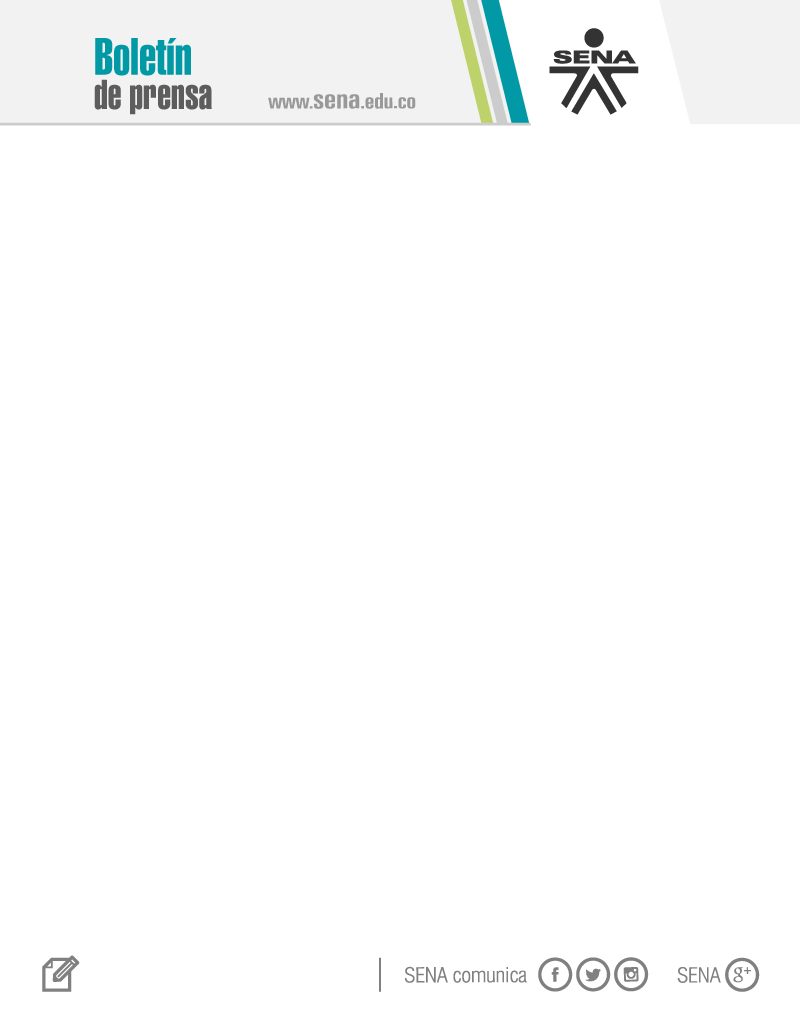 Ofertas laborales disponibles en la Agencia Pública de Empleo del SENA Regional Tolima.La Agencia Pública de Empleo del SENA Tolima, informa a los habitantes de Cajamarca, Espinal e Ibagué, que se requiere contratar personal con diferentes niveles de formación (operarios, auxiliares, técnicos, profesionales) estas vacantes están vigentes desde el 24 de Febrero del 2017, Para esta semana la Agencia Pública de Empleo ofrece 278 Vacantes.OFICINA APECARGOSESPINALAdministrador hotelESPINALAuxiliar servicio al clienteESPINALAuxiliar servicios generales - aseo y cafeteríaESPINALAyudante construcciónESPINALAyudante elaboración de alimentos y bebidasESPINALBacteriólogoESPINALCajero hotelESPINALCocinero restauranteESPINALConductor camiónESPINALConductor camión de repartoESPINALCoordinador académicoESPINALElectricista mantenimiento redes de energíaESPINALEnfermera - jefeESPINALIngeniero forestalESPINALInstalador sistemas de telecomunicacionesESPINALMayordomo fincaESPINALMeseroESPINALNutricionista - dietistaESPINALOxicortador - soldadorESPINALParrilleroESPINALProfesor educación básica secundaria - ciencias socialesESPINALRepartidor, domiciliosESPINALSoldador - mecánicoESPINALTanatólogoESPINALTornero - fresador metalESPINALTrabajador socialESPINALVendedor tienda a tiendaESPINALVigilanteIBAGUÉAbogadoIBAGUÉAdministrador - cajero punto de ventaIBAGUÉAdministrador almacénIBAGUÉAdministrador conjunto residencialIBAGUÉAdministrador empresasIBAGUÉAdministrador restauranteIBAGUÉAdministrador supermercadoIBAGUÉAgente call center - cobranzasIBAGUÉAjustador - operador máquinas - herramientasIBAGUÉAma de llaves hotelIBAGUÉAsesor comercialIBAGUÉAsesor ventas técnicasIBAGUÉAsistente compras - materialesIBAGUÉAuxiliar administrativoIBAGUÉAuxiliar admisión y facturas - saludIBAGUÉAuxiliar almacénIBAGUÉAuxiliar almacén y bodegaIBAGUÉAuxiliar autoservicio - alimentosIBAGUÉAuxiliar bodegaIBAGUÉAuxiliar carteraIBAGUÉAuxiliar cocinaIBAGUÉAuxiliar contableIBAGUÉAuxiliar enfermeríaIBAGUÉAuxiliar información y servicio al clienteIBAGUÉAuxiliar mesa y barIBAGUÉAuxiliar personalIBAGUÉAuxiliar servicios generales - aseo y cafeteríaIBAGUÉAuxiliar servicios generales - reparación e instalaciónIBAGUÉAuxiliar sistemas informáticosIBAGUÉAuxiliar zoológicoIBAGUÉAyudante – obrero construcciónIBAGUÉAyudante Técnico Electricista Industria PetroleraIBAGUÉAyudante construcciónIBAGUÉAyudante electricista-construcciónIBAGUÉAyudante instalación y reparación redes telecomunicacionesIBAGUÉAyudante mecánicaIBAGUÉAyudante mecánica diéselIBAGUÉAyudante metalmecánicoIBAGUÉAyudante otros oficiosIBAGUÉAyudante soldadorIBAGUÉAyudante supermercadoIBAGUÉCajero restauranteIBAGUÉCajero servicios financierosIBAGUÉCajero vendedorIBAGUÉCobrador recaudadorIBAGUÉCocinero chefIBAGUÉCocinero principalIBAGUÉCocinero comidas rápidasIBAGUÉConductor vehículo pesadoIBAGUÉConductor volquetaIBAGUÉConsejero ocupacionalIBAGUÉCoordinador mercadeoIBAGUÉCoordinador vendedores - puerta a puertaIBAGUÉCortador carne - mayorista y al detalIBAGUÉDemostrador - impulsador de ventasIBAGUÉDespostador carneIBAGUÉDirector bibliotecaIBAGUÉElectricistaIBAGUÉElectricista automotorIBAGUÉElectricista mantenimiento de plantaIBAGUÉElectricista montaje y mantenimientoIBAGUÉElectricista redes aéreas y subterráneasIBAGUÉElectromecánicoIBAGUÉEmpalmador cable - telecomunicacionesIBAGUÉEnfermera - jefeIBAGUÉHerreroIBAGUÉIngeniero electricistaIBAGUÉInspector salud y seguridad ocupacionalIBAGUÉInspector seguridad construcciónIBAGUÉInspector vehículosIBAGUÉInterventor obraIBAGUÉJefe bodega y distribuciónIBAGUÉJefe mantenimientoIBAGUÉJefe promoción de ventasIBAGUÉJefe salud ocupacionalIBAGUÉJefe taller de mecánica automotrizIBAGUÉLiniero redes energíaIBAGUÉLiniero telecomunicacionesIBAGUÉMecánico equipo de construcciónIBAGUÉMecánico mantenimiento - industrialIBAGUÉMecánico motocicletasIBAGUÉMecánico motosIBAGUÉMecánico soldadorIBAGUÉMeseroIBAGUÉNutricionistaIBAGUÉObrero Industria PetroleraIBAGUÉOficial construcciónIBAGUÉOperador de máquina elaboración - productos lácteosIBAGUÉOperador equipo pesadoIBAGUÉOperario mantenimiento - ascensoresIBAGUÉOptómetraIBAGUÉPanaderoIBAGUÉParrilleroIBAGUÉPiscineroIBAGUÉPublicistaIBAGUÉQuímico farmacéuticaIBAGUÉRecepcionistaIBAGUÉSecretaria, auxiliar contableIBAGUÉSoldadorIBAGUÉSupervisor eléctricoIBAGUÉSupervisor instaladores - redes energía eléctricaIBAGUÉSupervisor lavanderíaIBAGUÉSupervisor obraIBAGUÉSupervisor taller de confecciónIBAGUÉTécnico - mecánico motores diéselIBAGUÉTécnico electricidadIBAGUÉTécnico en Inspección Industria PetroleraIBAGUÉTécnico construcciónIBAGUÉTécnico producción industrialIBAGUÉTécnico refrigeraciónIBAGUÉTécnico salud ocupacionalIBAGUÉTécnico seguridad industrialIBAGUÉTecnólogo alimentosIBAGUÉTecnólogo electricidadIBAGUÉTorneroIBAGUÉVendedor - cajeroIBAGUÉVendedor externoIBAGUÉVendedor mostradorIBAGUÉVendedor ventas al por mayorIBAGUÉVigilanteIBAGUÉ